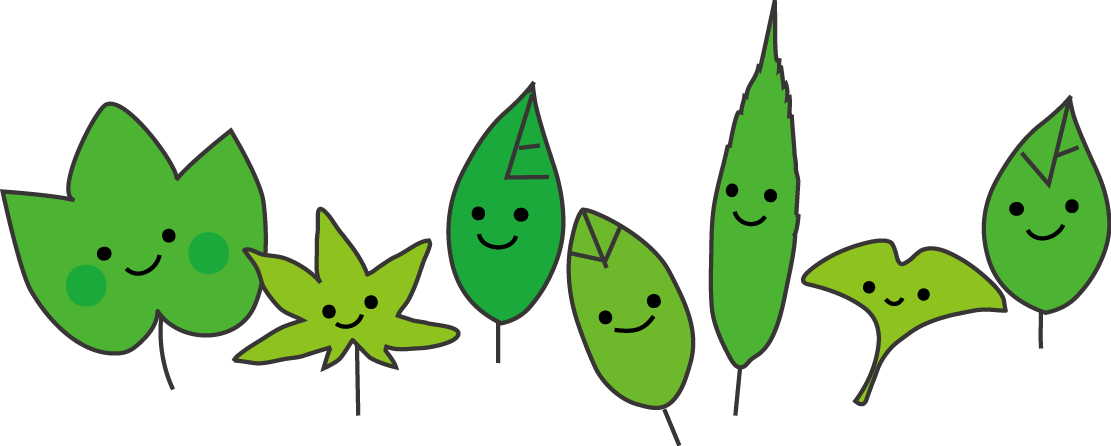 葉のつくりをもう少し詳しく見てみよう！観察しよう！このような葉のすじを（　葉脈　）という。これは根や茎で見られた（　　維管束　　）が枝分かれしたものです。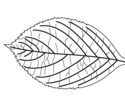 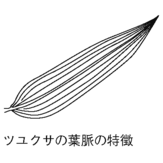 ツユクサやユリのように							ツバキやサクラのように平行に並んでいるものを　　　　						網の目のように並んでいるものを（　　平行脈　　）といい。　　　　　					（　　網状脈　　）という。これらの葉脈は葉をしっかり広げるのにも役立っている。葉の表面の観察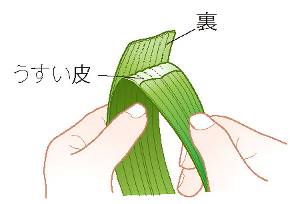 ①　葉の表面にうすく傷をつけて折り、葉の裏のうすい皮をはがして切り取る。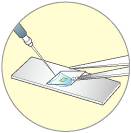 ②　顕微鏡（１００倍以上）で小さな口のようなものを観察する。葉の断面の観察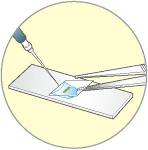 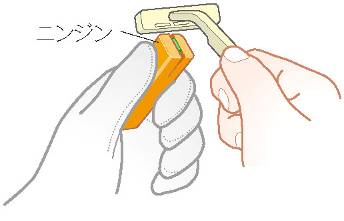 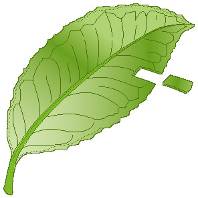 ①　切れ目を入れたニンジンに小さく切った葉をはさみ、　　ニンジンごとＴ字カミソリでうすくスライスする。②　顕微鏡（１００倍以上）で緑色の粒や小さな部屋のようなものを観察する。　１年　　組　　番　氏名　　　　　　　　　　　　　　　　　観察からわかったこと葉はたくさんの小さな部屋のようなもの（　　細胞　　）が集まってできていることがわかる。植物の体は葉だけでなく、根や茎など、体のすべての部分が細胞からできている。葉の表面には１層の細胞がすきまなく並んでいる。この部分は（　表皮　）といい、葉の内部を保護している。また、２つの三日月形の細胞に囲まれた口のように見える（　　気孔　　）という小さな穴が見られる。気孔は三日月形の細胞のはたらきで開閉し、（　　酸素　　）や（　　　二酸化炭素　　　）の出入り口としてはたらいている。また、（　　水蒸気　　）の出口としてもはたらいており、（　気体　）の出入りを調整している。葉の内部の細胞の中には、たくさんの緑色の粒が見られ、この粒を（　　葉緑体　　）という。葉が（　緑色　　）をしているのは、この葉緑体があるからである。葉の内部の細胞の並び方にはちがいがあり、表側のほうがすきまなく並んでいる。また、葉脈は何本もの（　　道管　　と　　師管　　）が集まった（　　維管束　　）からなることもわかる。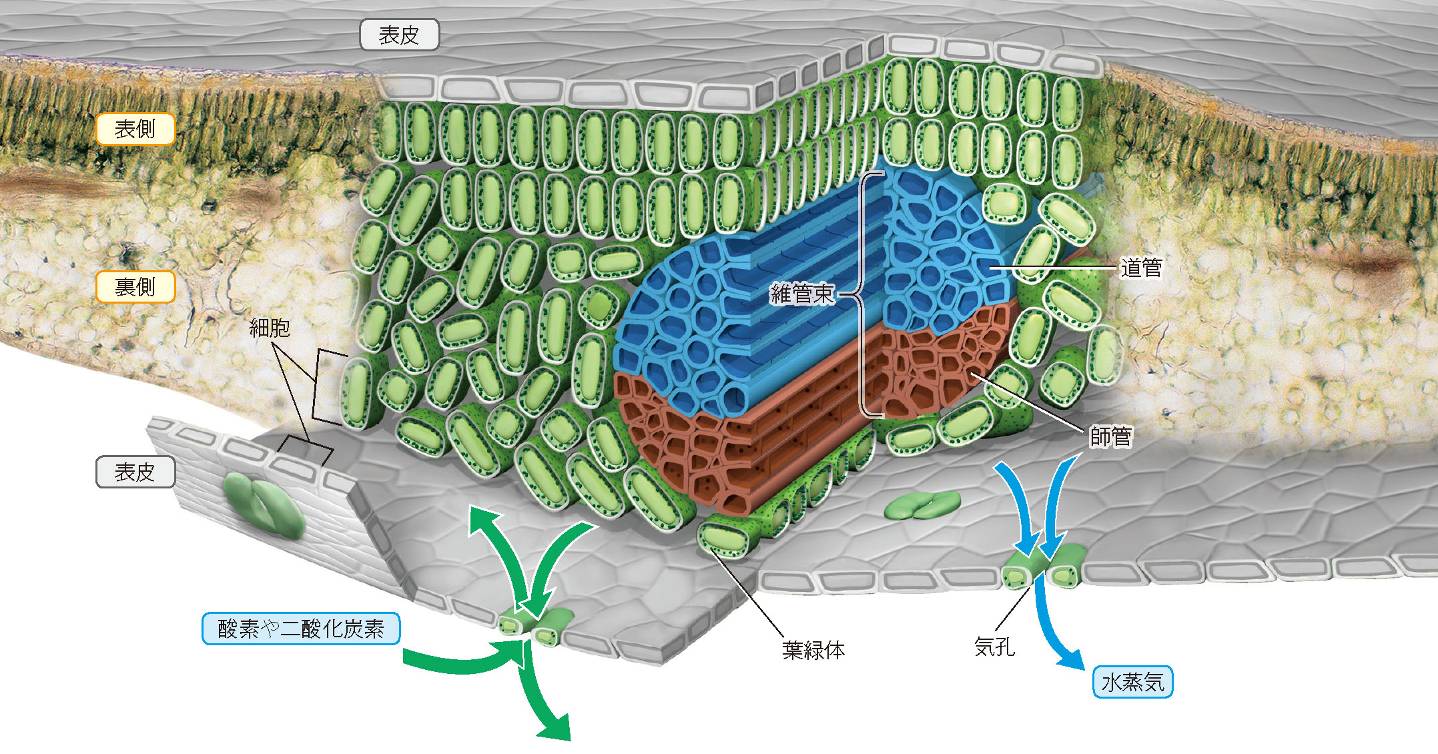 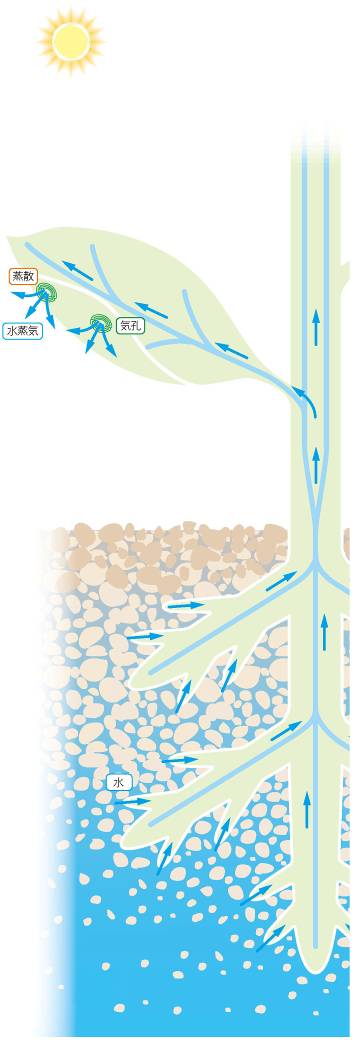 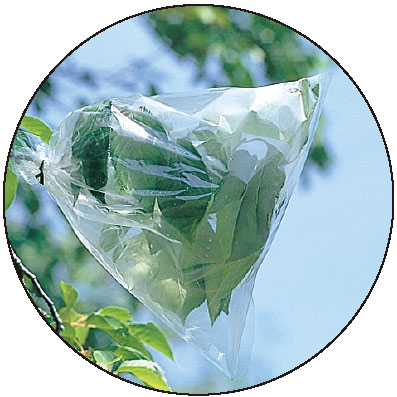 ■水の吸い上げと蒸散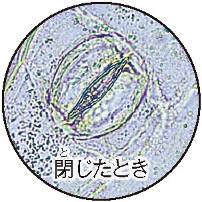 根から葉に運ばれた水の大部分は、気孔から水蒸気として空気中に出ていく。これは昼間、葉のついた枝にポリエチレンの袋をかぶせておくと、袋の中に水滴がたまることから確かめることができます（右図）。このように、根から吸い上げられた水は茎の中の（　道管　　）をとおって葉に運ばれ、葉から空気中に放出される。植物の体から水が水蒸気になって出ていくことを（　　蒸散　　）という。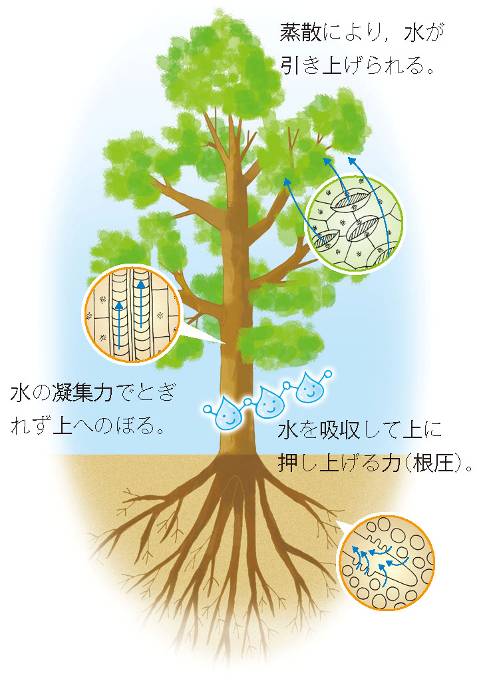 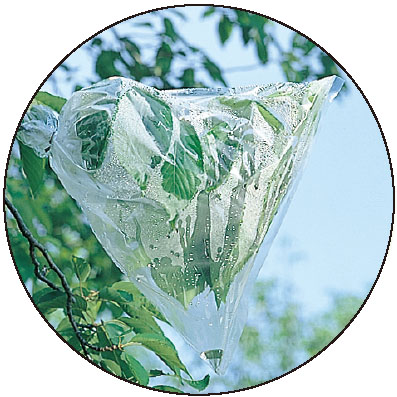 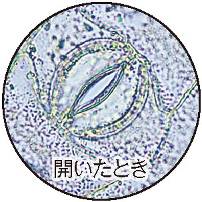 考えてみよう蒸散がさかんになると、水の吸い上げはどのようになると考えられますか？　１年　　組　　番　氏名　　　　　　　　　　　　　　　　　ツユクサの葉ツバキの葉葉脈標本葉の表面のスケッチ葉の断面のスケッチ